Центр профессиональной ориентации и психологической поддержки «Ресурс»Лаборатория анализа проблем и системных технологий на рынке труда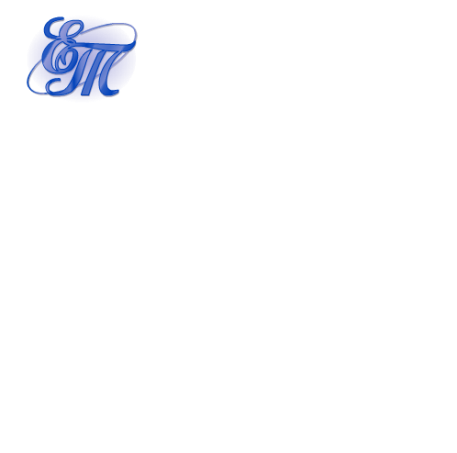 Программа курса«Профориентационный минимум в условиях социально-экономических изменений»Ярославль 2015Стратегия модернизации образования в Российской	 Федерации предполагает, что в основу обновленного содержания общего образования будут положены ключевые компетентности:− компетентность в сфере самостоятельной познавательной деятельности, основанная на усвоении способов приобретения знаний из различных источников информации, в том числе внешкольных;− компетентность в сфере гражданско-общественной деятельности (выполнение ролей гражданина, избирателя, потребителя);− компетентность в сфере социально-трудовой деятельности (в том числе умение анализировать ситуацию на рынке труда, оценивать собственные профессиональные возможности, ориентироваться в нормах и этике взаимоотношений, навыки самоорганизации);− компетентность в бытовой сфере (включая аспекты собственного здоровья, семейного бытия и проч.);− компетентность в сфере культурно-досуговой деятельности (включая выбор путей и способов использования свободного времени, культурно и духовно обогащающих личность).В системе образования должно осуществляться сопровождение не только образовательно-профессионального, но и более широкого социально-профессионального самоопределения, предполагающего ориентацию учащегося в различных экономических, социальных и политических процессах, в контексте которых происходит социальное и профессиональное становление личности.Требуется введение в систему образования приоритетной цели «воспитания государственного мышления» у учащихся, понимаемого как способность воспринимать себя как часть более широкой метасистемы, видеть общие интересы, ставить и реализовать цели оптимизационной деятельности.Формирование социально-трудовой компетентности может рассматриваться  как целенаправленный и организованный  процесс.  Ее основными компонентами являются: когнитивный (комплекс  знаний о сущности, способах и средствах для качественной продуктивной деятельности в социально-трудовой сфере, в экономике и праве, в области профессионального самоопределения), эмоционально-волевой (положительное отношение и наличие мотивации субъекта к деятельности, а также профессионально-деятельностная  рефлексия), операционально-деятельностный (умения, навыки социально-трудовой деятельности в ситуации профессионального самоопределения; наличие у старшеклассника опыта социально-трудовых отношений). Решая  задачу формирования социально-трудовой компетентности старшеклассников, необходимо отметить, что нельзя основывать профориентационную работу на «моноподходе», отражающем интересы одной стороны: либо экономической сферы, либо социума, либо личности. Необходимо сочетание разных подходов – личностно ориентированного, социально ориентированного, экономико ориентированного, государственно ориентированного.Данный курс направлен на реализацию экономически ориентированного подхода.Профориентационный минимум – это совокупность обязательной информации по профориентации, отраженной в законодательных и нормативно-правовых документах; формирование осведомленности и освоение выпускниками основных понятий, характеризующих ситуацию изменений на рынке труда (перспективные программы развития, новые виды деятельности, условия получения профессионального образования, новые специальности).Целью реализации программы курса является овладение учащимися ключевыми компетенциями в социально-трудовой сфере, составляющими основу дальнейшего успешного образования и ориентации в мире профессий. Актуальность курса обусловлена несколькими факторами:ориентацией  Федерального государственного образовательного стандарта на становление таких личностных характеристик в «портрете выпускника школы» как   «ориентирующийся в мире профессий, понимающий значение профессиональной деятельности для человека в интересах устойчивого развития общества», «подготовленный к осознанному выбору профессии»;новыми экономическими реалиями, основанными на всесторонней модернизации и переходе к инновационной экономике, созданием нового пространства будущей профессиональной деятельности;отсутствием профориентационных программ, обеспечивающих изучение социально-трудовой сферы, включение в структуру экономики региона,  территориальные программы социально-экономического развития;недостаточным владением спецификой предмета педагогов школ.Программа  построена с учетом опыта многолетней работы по Единой технологии (ЕТ)  обеспечения  профориентационным минимумом учащихся старших классов, анализа практики специалистов Центра и межшкольных учебных комбинатов в данной области.Анализ результатов мониторинга уровня готовности старшеклассников к выбору профессии показал, что учащиеся имеют недостаточные знания о структуре экономики и профессиональной деятельности. Список выбираемых профессий из года в год остается ограниченным: юрист, автомеханик, экономист, парикмахер и пр. У учащихся недостает знаний даже об уровнях профессионального образования, не говоря уже о направлениях подготовки. Не все старшеклассники понимают специфику различных социальных статусов, что видно из ответов на вопросы анкеты ЕТ о работе родителей. О других аспектах профессиональной жизни родителей учащиеся также мало знают. Велик удельный вес старшеклассников, которые не умеют соотносить профессию (должность) с уровнем образования, со сферой деятельности.Новизна программы. Работа по сопровождению профессионального выбора обычно направлена на изучение интересов, склонностей и способностей учащихся. Вопросы об экономической жизни региона, устройстве профессионального пространства, основных понятиях экономики труда в учебных программах затрагиваются в меньшей степени. Данная программа восполняет этот пробел, позволяет реализовать экономико ориентированный подход к профориентации. Она направлена на согласование интересов и достижение «системно-синергетического» эффекта профессионального самоопределения людей в масштабах всего общества; воспитание государственного мышления у учащихся, понимаемого как способность воспринимать себя как часть более широкой метасистемы, видеть общие интересы. Задачи курса: формирование у учащихся понятийного аппарата  в области профессионального пространства, экономики труда, рынка труда и рынка образовательных услуг;формирование общих способов работы с информацией о профессиях, профессиональной деятельности, рынке труда, развитии экономики и социальной сферы региона;формирование умения соотносить собственные притязания и склонности с общественными интересами;информирование учащихся об особенностях различных сфер профессиональной деятельности, социальных и финансовых составляющих различных профессий, особенностях местного, регионального, российского и международного спроса на различные виды трудовой деятельности;освоение учащимися умений создавать обобщения, устанавливать аналогии, классифицировать,  самостоятельно выбирать основания и критерии для классификации, устанавливать причинно-следственные связи, строить  умозаключение (индуктивное, дедуктивное  и по аналогии) и делать выводы;формирование представлений о требованиях современного общества к выпускникам общеобразовательных организаций и организаций профессионального образования разных уровней;построение учащимися личной профессиональной перспективы, включая альтернативные варианты образовательной и профессиональной траектории.Место курса в учебном плане: «Профориентационный минимум в условиях социально-экономических изменений» может быть реализован как:учебный курс в части образовательной программы, формируемой участниками образовательного процесса; курс  в рамках программы воспитания и социализации. Целевые группы, на которые рассчитан курс: учащиеся 9-11-х классов.Личностные результаты. Курс  направлен на: повышение осознанности выбора будущей профессии и возможностей реализации собственных жизненных планов; построение учащимися собственного профессионального плана в соответствии с личностными интересами, адекватного социально-экономическому развитию региона; формирование отношения к профессиональной деятельности как возможности участия в решении личных, общественных, государственных, общенациональных проблем.Метапредметные результаты. Курс направлен на формирование:экономического мышления, умения применять его в познавательной, коммуникативной, социальной практике и профессиональной ориентации;умения определять понятия, создавать обобщения, устанавливать аналогии, классифицировать, самостоятельно выбирать основания и критерии для классификации, устанавливать причинно-следственные связи, строить логическое рассуждение, умозаключение (индуктивное, дедуктивное и по аналогии) и делать выводы; умения продуктивно общаться и взаимодействовать в процессе совместной деятельности;готовности и способности к самостоятельной информационно-познавательной деятельности, включая умение ориентироваться в различных источниках информации, критически оценивать и интерпретировать информацию, получаемую из различных источников.Формы контроля. Анкета ЕТ – 1-й и 2-й этап. Отчет учащихся о выполнении практических заданий. Структура программы: программа состоит из двух частей: обязательной и вариативной  (тематический  блок может выбираться как индивидуально, так и для класса в зависимости от ситуации в муниципальном образовании).Срок обучения: 27 – 52 часа. Продолжительность и  набор блоков программы может меняться в зависимости от запросов учащихся, уровня их готовности к освоению программы, потребностей экономики муниципального образования и региона в целом. Формы работы: для достижения поставленных целей и задач планируется  проведение лекционных и практических занятий, дискуссий, самостоятельной работы учащихся над информационными сообщениями и индивидуальных консультаций.Тематическое планирование Часть 1Тема 1.1. Профессиональный выбор в современных социально-экономических условиях. Рынок трудаЦель: знакомство с социально-экономическими условиями выбора профессии.Содержание:информационное сообщение педагога о цели, задачах и структуре  программы; информационное сообщение педагога о факторах внешней среды, влияющих на профессиональный выбор; обсуждение значимости этих факторов; примеры их игнорирования и обсуждение последствий (на примере конкретных людей, профессий, экономических ситуаций);знакомство учащихся с основными понятиями рынка труда, ситуацией на рынке труда области;знакомство с источниками информации о рынке труда (на примере газеты «Работа для вас»); составление перечня востребованных профессий;определение понятия «занятость»; групповое обсуждение плюсов и минусов различных форм занятости;информационное сообщение педагога о технологических укладах; выполнение задания для самостоятельной работы по определению технологических укладов;подведение итогов занятия учащимися в  Рабочей тетради (раздел «Подводим итоги» в Рабочей тетради); подведение итогов занятия педагогом, определение целей следующего занятия и распределение тем информационных сообщений.Тема 1.2. Факторы выбора профессии. Основные понятия трудовой деятельностиЦель: формирование представления о факторах выбора профессии.Содержание:информационное сообщение педагога об анкете по ЕТ; работа учащихся с анкетой по ЕТ;групповое обсуждение факторов выбора профессии; ранжирование факторов каждым учащимся; обсуждение результатов ранжирования;знакомство учащихся с ресурсами экономической деятельности; групповое обсуждение  перечня профессий для каждого ресурса; определение понятий «предприятие» и «отрасль»; групповое обсуждение перечня предприятий города (района), известных учащимся, указание их отраслевой принадлежности;определение понятий «занятие», «профессия», «специальность», «должность», «квалификация»; сопоставление понятий;информационные сообщения учащихся по заранее заданным темам:о службе занятости населения; о работе кадровых агентств;выполнение задания для самостоятельной работы по соотношению понятий; обсуждение результатов;выполнение задания для самостоятельной работы по сопоставлению профессий (должностей) и ресурсов экономической деятельности;подведение итогов занятия учащимися в  Рабочей тетради (раздел «Подводим итоги» в Рабочей тетради);подведение итогов занятия педагогом и определение целей следующего занятия.Тема 1.3. Виды экономической деятельности. КластерыЦель: формирование представления о классификации видов экономической деятельности, кластерной политике.Содержание:информационное сообщение педагога о классификации видов экономической деятельности;выполнение задания для самостоятельной работы по отнесению видов экономической деятельности к определенным отраслям (сферам деятельности, классификационным группам); обсуждение результатов;выполнение задания для самостоятельной работы по определению принадлежности должностей к определенной отрасли; обсуждение результатов;информационное сообщение педагога о понятии  «кластер»; концепции кластерной политики (постановление Правительства Ярославской области №650-п от 30.06.2009), Инвестиционной стратегии Ярославской области до 2025 года;групповое обсуждение вопросов:какие кластеры будут развиваться в муниципальном районе?какие перспективы есть у отдельных предприятий, входящих в кластеры?какие отрасли экономики, не входящие в кластеры, имеются в муниципальном районе?какие предприятия муниципального района считаются перспективными? подведение итогов занятия учащимися  в  Рабочей тетради  (раздел «Подводим итоги» в Рабочей тетради);подведение итогов занятия педагогом и определение целей следующего занятия.Тема 1.4. Классификации видов трудаЦель: формирование представления о различных классификациях видов труда.Содержание:информационное сообщение педагога о существующих в экономике труда классификациях видов труда;выполнение задания для самостоятельной работы по отнесению к определенной группе заданных должностей и профессий; обсуждение результатов;описание учащимися выбранной профессии (специальности) по предложенным критериям; обсуждение результатов;информационное сообщение педагога о существующих формах организации труда;выполнение задания для самостоятельной работы по установке соответствия профессий и должностей из списка различным формам организации труда;  обсуждение результатов;подведение итогов занятия учащимися в  Рабочей тетради (раздел «Подводим итоги» в Рабочей тетради); подведение итогов занятия педагогом, определение целей следующего занятия и распределение тем информационных сообщений.Тема 1.5. Социальный статус. ПредпринимательствоЦель: формирование представления о социальных статусах, о предпринимательстве.Содержание:информационное сообщение педагога о понятиях «работодатель» и «работник», «трудовые отношения»; знакомство учащихся с категориями наемных работников;выполнение задания для самостоятельной работы по составлению «портретов» социальных статусов по заданным критериям; обсуждение результатов;информационное сообщение педагога  о  различных организационно-правовых формах предприятий;выполнение задания для самостоятельной работы по составлению перечня преимуществ и недостатков различных форм предприятий для начала карьеры; обсуждение результатов;определение понятия «предпринимательство»;знакомство учащихся с видами и элементами предпринимательской деятельности;групповое обсуждение предпринимательских знаний и умений;знакомство учащихся с механизмами влияния предпринимательства на развитие общества;знакомство учащихся с этапами создания собственного дела; групповое обсуждение содержания каждого этапа;групповое обсуждение вопросов:какие предприятия малого бизнеса есть в городе (муниципальном районе)?какие предприятия малого бизнеса можно создать в городе (муниципальном районе)?какое образование необходимо иметь предпринимателю?информационные сообщения учащихся по заранее заданным темам:об истории предпринимательства в России;о знаменитых предпринимателях Ярославской губернии;обсуждение с учащимися примеров предпринимательского поведения из их опыта;подведение итогов занятия учащимися в  Рабочей тетради (раздел «Подводим итоги» в Рабочей тетради); подведение итогов занятия педагогом, определение целей следующего занятия и распределение тем информационных сообщений.Тема 1.6. Категории работников предприятия. Профессиональные группыЦель: формирование представления о категориях работников предприятия, о профессиональных группах.Содержание:информационное сообщение педагога  о  делении работников предприятия на категории в зависимости от выполняемых функций;выполнение задания для самостоятельной работы по отнесению профессий и должностей к категориям; обсуждение результатов;информационное сообщение педагога  о  классификации  занятий (делении видов трудовой деятельности на профессиональные группы) на основе квалификации и профессиональной специализации; выполнение задания для самостоятельной работы по отнесению профессий и должностей к профессиональным группам; обсуждение результатов;выполнение задания для самостоятельной работы по определению соответствия должностей выполняемым работам; обсуждение результатов;информационные сообщения учащихся по заранее заданным темам:профессиографическое описание должностей руководителей;профессиографическое описание должностей служащих;обсуждение с учащимися примеров деятельности руководителя (из литературы, кино, собственного опыта);выполнение задания для самостоятельной работы по отнесению родителей (других лиц) к определенной категории и профессиональной группе; обсуждение результатов;подведение итогов занятия учащимися в  Рабочей тетради  (раздел «Подводим итоги» в Рабочей тетради); подведение итогов занятия педагогом и определение целей следующего занятия.Тема 1.7. Профессиональное образование. Классификация направлений подготовкиЦель: расширение представлений о системе профессионального образования и классификации направлений подготовки.Содержание:информационное сообщение педагога  об  уровнях и формах профессионального образования; знакомство учащихся с типами образовательных организаций каждого уровня;групповое обсуждение соответствия уровня образования категории работника и профессиональной группе;групповое обсуждение плюсов и минусов каждого уровня образования;информационное сообщение педагога  о классификации направлений подготовки; групповое обсуждение выбора направлений подготовки, необходимых для работы на предприятиях кластеров, которые будут развиваться в городе (муниципальном районе);выполнение задания для самостоятельной работы по построению логических цепочек «профессия – специальность СПО – специальность/направление подготовки ВО» по отдельным направлениям (используя буклеты «Учимся выбирать профессию по-новому» и Справочник профессионального образования); обсуждение результатов;выполнение задания для самостоятельной работы по определению уровня профессионального образования и укрупненной группы направления подготовки родителей (других лиц); обсуждение результатов;выбор учащимися  укрупненной группы направления подготовки и уровня образования в соответствии с собственными интересами; обоснование выбора;подведение итогов занятия учащимися в  Рабочей тетради  (раздел «Подводим итоги» в Рабочей тетради); подведение итогов занятия педагогом и определение целей следующего занятия.Тема 1.8. Рынок профессионального образования областиЦель: формирование представления о рынке образовательных услуг.Содержание:информационное сообщение педагога  о  рынке образовательных услуг;сопоставление количества выпускников учреждений профессионального образования и потребностей экономики;знакомство учащихся со Справочником профессионального образования «Куда пойти учиться?»;выполнение задания для самостоятельной работы по выбору специальностей в организациях СПО и ВО области для определенных отраслей экономики; обсуждение результатов;групповое обсуждение вопроса «Для каких отраслей готовят кадры данные организации СПО и ВО?» – по выбору учащихся;информационные сообщения учащихся об отдельных профессиональных  образовательных организациях области;групповое обсуждение вопроса по отнесению профессиональных образовательных организаций к кластерам;подведение итогов занятия учащимися в  Рабочей тетради  (раздел «Подводим итоги» в Рабочей тетради); подведение итогов занятия педагогом, определение целей следующего занятия и распределение тем информационных сообщений.Тема 1.9. Рабочие профессииЦель: расширение  представлений о рабочих профессиях. Содержание:знакомство учащихся с разными профессиональными группами рабочих профессий;информационное сообщение педагога о тарифно-квалификационных справочниках работ и профессий рабочих;выполнение задания для самостоятельной работы по определению соответствия профессий, работ и разрядов;  информационные сообщения учащихся о профессиографическом описании рабочих профессий разных групп;информационные сообщения учащихся по заданным темам:об истории движения WorldSkills;о чемпионатах WorldSkills в России (Ярославле);выполнение задания для самостоятельной работы (со Справочником профессионального образования) по выбору организаций СПО, где ведется подготовка кадров для региональных кластеров; обсуждение результатов;групповое обсуждение вопроса о наиболее востребованных на рынке труда рабочих профессиях (по материалам газеты «Работа для вас» и др. аналогичных изданий);подведение итогов занятия учащимися в  Рабочей тетради (раздел «Подводим итоги» в Рабочей тетради);  подведение итогов занятия педагогом, определение целей следующего занятия и распределение тем информационных сообщений.Тема 1.10. Специалисты среднего уровня квалификацииЦель: расширение  представлений о специалистах среднего уровня квалификации. Содержание:знакомство учащихся с профессиональной группой специалистов среднего уровня квалификации;выполнение задания для самостоятельной работы по определению соответствия специальностей СПО отраслям экономики; обсуждение результатов;выполнение задания для самостоятельной работы по определению  соответствия должностей и специальностей; обсуждение результатов;информационные сообщения учащихся о профессиографическом описании должностей специалистов среднего уровня квалификации;групповое обсуждение вопроса о наиболее востребованных на рынке труда специалистах среднего уровня квалификации (по материалам газеты «Работа для вас» и др. аналогичных изданий); выполнение задания для самостоятельной работы (со Справочником профессионального образования) по выбору специальностей и организаций СПО, где ведется подготовка специалистов для региональных кластеров; обсуждение результатов;подведение итогов занятия учащимися  в  Рабочей тетради (раздел «Подводим итоги» в Рабочей тетради);  подведение итогов занятия педагогом,  определение целей следующего занятия и распределение тем информационных сообщений.Тема 1.11. Специалисты высшего уровня квалификации (специалисты с высшим образованием)Цель: расширение  представлений о специалистах высшего уровня квалификации. Содержание:знакомство учащихся с профессиональной группой специалистов высшего уровня квалификации;выполнение задания для самостоятельной работы по определению  соответствия направлений подготовки (профилей) ВО отраслям экономики; обсуждение результатов;информационные сообщения учащихся о профессиографическом описании должностей специалистов высшего уровня квалификации;групповое обсуждение вопроса о наиболее востребованных на рынке труда специалистах высшего уровня квалификации (по материалам газеты «Работа для вас» и др. аналогичных изданий); выполнение задания для самостоятельной работы (со Справочником профессионального образования) по определению для должностей, указанных в списке, направлений подготовки и организаций ВО области; обсуждение результатов;выполнение задания для самостоятельной работы (со Справочником профессионального образования) по выбору направлений подготовки (профилей) и организаций ВО, где ведется подготовка специалистов для региональных кластеров; обсуждение результатов;подведение итогов занятия учащимися в  Рабочей тетради  (раздел «Подводим итоги» в Рабочей тетради); подведение итогов занятия педагогом, определение целей следующего занятия и распределение тем информационных сообщений.Тема 1.12. Государственное управление: виды деятельности, направления подготовкиЦель: формирование представления о государственном управлении и государственной службе.Содержание:информационное сообщение педагога о видах экономической деятельности по государственному управлению;определение понятия «государственная служба»; знакомство учащихся с видами и функциями государственной службы;групповое обсуждение структуры федеральных органов исполнительной власти;знакомство учащихся с органами исполнительной власти области;групповое обсуждение компетенций государственных служащих;групповое обсуждение плюсов и минусов государственной службы; информационные сообщения учащихся по заранее заданным темам, например:структура, цели, задачи, функции министерства (несколько, по выбору);структура, цели, задачи, функции департамента (несколько, по выбору);органы местного самоуправления, их роль в экономической жизни города (района);государственная программа «Развитие системы государственного управления на территории Ярославской области» на 2015-2017 годы;профессиографическое описание должностей государственных служащих;выполнение задания для самостоятельной работы по определению соответствия должностей видам экономической деятельности; обсуждение результатов;выполнение задания для самостоятельной работы (со Справочником профессионального образования) по определению направлений подготовки и организаций ВО области для государственной службы; обсуждение результатов;подведение итогов занятия учащимися в  Рабочей тетради  (раздел «Подводим итоги» в Рабочей тетради);  подведение итогов занятия педагогом,  определение целей следующего занятия и распределение тем информационных сообщений. Тема 1.13. Пути становления профессионалаЦель: формирование представления о профессиональной карьере и образовательной траектории.Содержание:  групповое обсуждение вопросов построения профессиональной карьеры;знакомство учащихся с вариантами построения образовательной траектории;информационные сообщения учащихся о карьерах  известных людей;написание эссе о выборе профессии (на примере родителей, родственников);подведение итогов занятия учащимися в  Рабочей тетради  (раздел «Подводим итоги» в Рабочей тетради);  подведение итогов занятия педагогом; выбор (индивидуальный или групповой) тем занятий из Части 2, определение целей следующего занятия и распределение тем информационных сообщений.Темы 2.1 – 2.11 (по выбору) Тема 1.14. Построение собственной образовательной траекторииЦель: разработка учащимися своих образовательных траекторий.Содержание:групповое обсуждение схемы построения образовательной траектории;выполнение задания для самостоятельной работы по построению своей образовательной траектории; обсуждение результатов;работа учащихся с анкетой по ЕТ;подведение итогов занятия педагогом; подведение учащимися итогов работы по программе;подведение педагогом итогов работы по программе.Часть 2Тема 2.1. Машиностроение: виды деятельности, профессии, направления подготовкиЦель: формирование представления об отрасли. Содержание:информационное сообщение педагога о видах экономической деятельности, относящихся к сферам «металлургия», «производство металлических изделий» и «машиностроение»;знакомство учащихся с продукцией этих отраслей;знакомство с видами работ и профессиями рабочих в металлообработке;знакомство с укрупненными группами направлений подготовки и специальностями  СПО;знакомство с направлениями подготовки и профилями ВО;выполнение задания для самостоятельной работы по определению соответствия профессий рабочих видам экономической деятельности; обсуждение результатов;информационные сообщения учащихся по заранее заданным темам, например:об истории металлообработки и машиностроения области;об использовании металла в строительстве;о предприятиях, входящих в кластер газотурбостроения и энергомашиностроения;о предприятиях, входящих в кластер машиностроения и производства автокомпонентов;о судостроительных заводах области;о развитии приборостроения в области;о новых технологиях в машиностроении;об отдельных рабочих профессиях отрасли;об отдельных должностях специалистов отрасли;выполнение задания для самостоятельной работы (со Справочником  профессионального образования) по определению профессиональных  образовательных организаций области, которые ведут подготовку кадров для отрасли; обсуждение результатов; групповое обсуждение ситуации на рынке труда по профессиям и специальностям машиностроения (по материалам газеты «Работа для вас» и др. аналогичных изданий);подведение итогов занятия учащимися в  Рабочей тетради  (раздел «Подводим итоги» в Рабочей тетради);  подведение итогов занятия педагогом, определение целей следующего занятия и распределение тем информационных сообщений. Тема 2.2. Химическая промышленность: виды деятельности, профессии, направления подготовкиЦель: формирование представления об отрасли.Содержание:информационное сообщение педагога о видах экономической деятельности, относящихся к химической промышлености;знакомство учащихся с продукцией этих отраслей;знакомство с профессиями квалифицированных рабочих (СПО) в химической промышленности;знакомство со специальностями СПО;знакомство с направлениями подготовки и  профилями ВО; выполнение задания для самостоятельной работы по определению связей химической промышленности с другими отраслями; обсуждение результатов;информационные сообщения учащихся по заранее заданным темам, например:об истории химической промышленности Ярославской области; о предприятиях химической промышленности области;о предприятиях, входящих в кластер современной фармацевтической промышленности; о продуктах  химической  промышленности, используемых в строительстве;о новых технологиях в химической промышленности;об отдельных рабочих профессиях отрасли;об отдельных должностях специалистов отрасли;выполнение задания для самостоятельной работы (со Справочником профессионального образования) по определению профессиональных образовательных организаций области, которые ведут подготовку кадров для отрасли; обсуждение результатов; групповое обсуждение ситуации на рынке труда по профессиям и специальностям химической промышленности (по материалам газеты «Работа для вас» и др. аналогичных изданий);подведение итогов занятия учащимися в  Рабочей тетради  (раздел «Подводим итоги» в Рабочей тетради);  подведение итогов занятия педагогом, определение целей следующего занятия и распределение тем информационных сообщений.Тема 2.3. Энергетический комплекс: виды деятельности, профессии, направления подготовкиЦель: формирование представления о комплексе.Содержание:информационное сообщение педагога о видах экономической деятельности, относящихся к энергетике;групповое обсуждение связей энергетики с другими отраслями;знакомство с профессиями квалифицированных рабочих СПО) в энергетике;знакомство со специальностями СПО;знакомство с направлениями подготовки и профилями ВО;выполнение задания для самостоятельной работы по установке соответствия профилей ВО, и специальностей СПО направлениям подготовки; обсуждение результатов; выполнение задания для самостоятельной работы по установке соответствия профессий квалифицированных рабочих видам экономической деятельности; обсуждение результатов;  информационные сообщения учащихся по заранее заданным темам, например:об использовании продукции кластера газотурбостроения в энергетике;об истории областной энергетики; о газификации области;о водоснабжении города (поселка);о теплоснабжении города (поселка); об использовании геотермальных ресурсов области;об истории и перспективах использования торфа;о возобновляемых источниках энергии;о новых технологиях в энергетике;об отдельных рабочих профессиях комплекса;об отдельных должностях специалистов комплекса;выполнение задания для самостоятельной работы (со Справочником профессионального образования) по определению профессиональных образовательных организаций области, которые ведут подготовку кадров для комплекса; обсуждение результатов; групповое обсуждение ситуации на рынке труда по профессиям и специальностям энергетики (по материалам газеты «Работа для вас» и др. аналогичных изданий);подведение итогов занятия учащимися в  Рабочей тетради  (раздел «Подводим итоги» в Рабочей тетради);   подведение итогов занятия педагогом,  определение целей следующего занятия и распределение тем информационных сообщений.Тема 2.4. Агропромышленный комплекс: виды деятельности, профессии, направления подготовкиЦель: формирование представления о комплексе.Содержание:информационное сообщение педагога о видах экономической деятельности, относящихся к сельскому хозяйству;информационное сообщение педагога о видах экономической деятельности, относящихся к производству пищевых продуктов;групповое обсуждение других видов экономической деятельности, предприятия которых заняты переработкой сельскохозяйственного сырья;знакомство с профессиями квалифицированных рабочих (СПО) в сельском хозяйстве;знакомство со специальностями СПО;знакомство с направлениями подготовки ВО;выполнение задания для самостоятельной работы по определению соответствия профессий квалифицированных рабочих указанным отраслям; обсуждение результатов;  информационные сообщения учащихся по заранее заданным темам, например:о программе развития агропромышленного комплекса;о предприятиях области (района), перерабатывающих сельскохозяйственную продукцию;о роли Ярославской области в истории отечественного сыроделия;о знаменитых породах скота Ярославской области;о новых технологиях в сельском хозяйстве;о новых технологиях в производстве пищевых продуктов;об отдельных рабочих профессиях комплекса;об отдельных должностях специалистов комплекса;выполнение задания для самостоятельной работы (со Справочником профессионального образования) по определению профессиональных образовательных организаций области, которые ведут подготовку кадров для комплекса; обсуждение результатов; групповое обсуждение ситуации на рынке труда по профессиям и специальностям сельского хозяйства и производства пищевых продуктов (по материалам газеты «Работа для вас» и др. аналогичных изданий);подведение итогов занятия учащимися  в  Рабочей тетради  (раздел «Подводим итоги» в Рабочей тетради);  подведение итогов занятия педагогом,  определение целей следующего занятия и распределение тем информационных сообщений.Тема 2.5. Строительный комплекс: виды деятельности, профессии, направления подготовкиЦель: формирование представления о комплексе.Содержание:информационное сообщение педагога о видах экономической деятельности, относящихся к строительству;знакомство с видами экономической деятельности, относящимися к производству строительных материалов;знакомство с видами экономической деятельности, относящимися к сфере услуг для строительства;знакомство с профессиями квалифицированных рабочих (СПО) в строительстве;знакомство со специальностями СПО;знакомство с направлениями подготовки и профилями ВО; групповое обсуждение вопроса о плюсах и минусах проживания в собственном доме;групповое обсуждение вопроса о материалах, из которых можно построить собственный дом; выполнение задания для самостоятельной работы по установке соответствия профессий квалифицированных рабочих указанным видам деятельности; обсуждение результатов;  информационные сообщения учащихся по заранее заданным темам, например:о перспективных коттеджных поселках области;об объектах, которые были построены к 1000-летию Ярославля;о государственной программе «Обеспечение доступным и комфортным жильем населения Ярославской области» на 2014-2020 годы;о целевой программе «Развитие сети автомобильных дорог Ярославской области» на 2010-2015 годы;о дорожно-строительной технике и предприятиях области, которые ее выпускают;о предприятиях области, выпускающих строительные материалы;о профессиональных соревнованиях строителей (например, российские соревнования промышленных альпинистов, чемпионат мира кровельщиков);о новых технологиях в строительстве;о новых технологиях в производстве стройматериалов;о новых материалах для ремонта квартир и офисов;об отдельных рабочих профессиях отрасли;об отдельных должностях специалистов отрасли;выполнение задания для самостоятельной работы (со Справочником профессионального образования) по определению профессиональных образовательных организаций области, которые ведут подготовку кадров для строительства; обсуждение результатов; групповое обсуждение ситуации на рынке труда по профессиям и специальностям строительства и промышлености строительных материалов (по материалам газеты «Работа для вас» и др. аналогичных изданий);подведение итогов занятия учащимися в  Рабочей тетради  (раздел «Подводим итоги» в Рабочей тетради);  подведение итогов занятия педагогом,  определение целей следующего занятия и распределение тем информационных сообщений.Тема 2.6. Транспорт: виды деятельности, профессии, направления подготовкиЦель: формирование представления об отрасли.Содержание:информационное сообщение педагога о видах экономической деятельности, относящихся к транспортной отрасли;знакомство с профессиями квалифицированных рабочих (СПО) на транспорте и в почтовой связи;знакомство со специальностями СПО;знакомство с направлениями подготовки и профилями ВО; групповое обсуждение вопроса о плюсах и минусах различных видов транспорта;выполнение задания для самостоятельной работы по определению соответствия должностей специалистов и руководителей видам транспорта; обсуждение результатов;информационные сообщения учащихся по заранее заданным темам, например:о железнодорожном транспорте области;об автомобильном транспорте области;о воздушном транспорте области;о водном транспорте области;о трубопроводном транспорте области;о транспортных предприятиях города (района);о кластере логистики и транспорта;об истории космонавтики;о предприятиях почтовой связи города (района);об услугах Почты России;об отдельных рабочих профессиях отрасли;об отдельных должностях специалистов отрасли;выполнение задания для самостоятельной работы (со Справочником профессионального образования)     по определению профессиональных образовательных организаций области, которые ведут подготовку кадров для предприятий почтовой связи; обсуждение результатов; групповое обсуждение ситуации на рынке труда по профессиям и специальностям транспорта и связи (по материалам газеты «Работа для вас» и др. аналогичных изданий);подведение итогов занятия учащимися  в  Рабочей тетради  (раздел «Подводим итоги» в Рабочей тетради); подведение итогов занятия педагогом, определение целей следующего занятия и распределение тем информационных сообщений.Тема 2.7. Информация и связь: виды деятельности, профессии, направления подготовкиЦель: формирование представления об отрасли.Содержание:информационное сообщение педагога о видах экономической деятельности, относящихся к информационной сфере;знакомство с профессиями квалифицированных рабочих (СПО) в сфере информационных технологий;знакомство со специальностями СПО;знакомство с направлениями подготовки ВО;  выполнение задания для самостоятельной работы по определению соответствия профессий и специальностей видам деятельности; обсуждение результатов;информационные сообщения учащихся по заранее заданным темам:о кластере информационных технологий;о цифровом телевидении;об истории сотовой связи;о рынке Интернет-услуг;об областных целевых программах развития отрасли;об областном радио- и телевизионном вещании;о бизнесе в сфере кинопроката;о съемках фильмов в Ярославле и области;об отдельных рабочих профессиях отрасли;об отдельных должностях специалистов отрасли;выполнение задания для самостоятельной работы (со Справочником профессионального образования Ярославской области) по определению профессиональных образовательных организаций, которые ведут подготовку кадров для сферы информационных технологий; обсуждение результатов; групповое обсуждение ситуации на рынке труда по профессиям и специальностям сферы информационных технологий (по материалам газеты «Работа для вас» и др. аналогичных изданий);подведение итогов занятия учащимися (раздел «Подводим итоги» в Рабочей тетради);подведение итогов занятия педагогом, определение целей следующего занятия и распределение тем информационных сообщений.Тема 2.8. Финансовая деятельность: виды деятельности, направления подготовкиЦель: формирование представления о финансовой деятельности.Содержание:информационное сообщение педагога о видах финансовой деятельности; знакомство с профессиями служащих (СПО) в финансовой сфере;знакомство со специальностями СПО;знакомство с направлениями подготовки и профилями ВО; выполнение задания для самостоятельной работы по составлению перечня финансовых организаций и их услуг (по материалам СМИ); обсуждение результатов;информационные сообщения учащихся по заранее заданным темам, например:об истории страхового и банковского дела в России;об услугах банка;о рынке банковских услуг;о кредитовании малого бизнеса;о видах страхования;о рынке страховых услуг;об ипотечном кредитовании;об инвестиционных фондах;о деятельности бирж;об отдельных должностях специалистов отрасли;выполнение задания для самостоятельной работы (со Справочником  профессионального образования) по определению профессиональных образовательных организаций области, которые ведут подготовку кадров для финансовой сферы; обсуждение результатов; групповое обсуждение ситуации на рынке труда по профессиям и специальностям финансовой сферы  (по материалам газеты «Работа для вас» и др. аналогичных изданий);подведение итогов занятия учащимися  в  Рабочей тетради  (раздел «Подводим итоги» в Рабочей тетради); подведение итогов занятия педагогом, определение целей следующего занятия и распределение тем информационных сообщений.Тема 2.9. Социальная сфера: виды деятельности, направления подготовкиЦель: формирование представления о социальной сфере.Содержание:информационное сообщение педагога о видах экономической деятельности в сфере образования; знакомство с видами экономической деятельности в сфере здравоохранения; знакомство с видами экономической деятельности в сфере культуры и спорта; знакомство с профессиями квалифицированных рабочих (СПО) в социальной сфере;знакомство со специальностями СПО;знакомство с направлениями подготовки и профилями ВО;  выполнение задания для самостоятельной работы по определению соответствия профессий рабочих и должностей специалистов видам деятельности; обсуждение результатов;информационные сообщения учащихся по заранее заданным темам, например:об истории первого русского театра;об истории профессионального образования области;о музеях области;о рынке медицинских услуг;о новых учреждениях культуры области;об областных спортивных командах;об областных целевых программах в социальной сфере;о государственной программе «Развитие физической культуры и спорта в Ярославской области» на 2014-2020 годы;об отдельных должностях специалистов социальной сферы;об отдельных рабочих профессиях социальной сферы;выполнение задания для самостоятельной работы (со Справочником  профессионального образования) по определению профессиональных образовательных организаций области, которые ведут подготовку кадров для социальной сферы; обсуждение результатов; групповое обсуждение ситуации на рынке труда по профессиям и специальностям социальной сферы (по материалам газеты «Работа для вас» и др. аналогичных изданий);подведение итогов занятия учащимися  в  Рабочей тетради  (раздел «Подводим итоги» в Рабочей тетради); подведение итогов занятия педагогом, определение целей следующего занятия и распределение тем информационных сообщений.Тема 2.10. Сфера деловых услуг: виды деятельности, направления подготовкиЦель: формирование представления о сфере интеллектуальных услуг.Содержание:информационное сообщение педагога о видах экономической деятельности, относящихся к деловым услугам;  знакомство с профессиями квалифицированных рабочих (СПО) для данной сферы;знакомство со специальностями СПО для данной сферы;знакомство с направлениями подготовки ВО для данной сферы; выполнение задания для самостоятельной работы по определению соответствия должностей специалистов и руководителей видам деятельности; обсуждение результатов; информационные сообщения учащихся по заранее заданным темам, например:о Стратегии развития науки и инноваций в Российской  Федерации до 2015 года;о наноиндустрии;о Комплексной программе научно-технологической модернизации экономики РФ до 2015 года;о рынке рекламных услуг;об истории ярославской архитектуры;о кластере бизнес-аутсорсинга;о туристско-рекреационном кластере;о рынке охранных услуг;о рынке ветеринарных услуг;о метеорологической службе области;о выставочной деятельности;о рынке аудиторских услуг;о рынке юридических услуг;о кадровых агентствах;о рынке проектных услуг;  об отдельных должностях специалистов сферы деловых услуг;выполнение задания для самостоятельной работы (со Справочником  профессионального образования) по определению профессиональных образовательных организаций области, которые ведут подготовку кадров для рекламных агентств; обсуждение результатов; групповое обсуждение ситуации на рынке труда по специальностям архитектуры и инженерно-технического проектирования (по материалам газеты «Работа для вас» и др. аналогичных изданий);  подведение итогов занятия учащимися в  Рабочей тетради  (раздел «Подводим итоги» в Рабочей тетради);  подведение итогов занятия педагогом, определение целей следующего занятия и распределение тем информационных сообщений.Тема 2.11. Гостиницы и общественное питание – Торговля – Прочие виды услуг: виды деятельности, профессии, направления подготовкиЦель: формирование представления об отраслях.Содержание:информационное сообщение педагога о видах торговой деятельности; знакомство с видами экономической деятельности, относящимися к сфере гостиниц и общественного питания; знакомство с видами услуг населению; знакомство с деятельностью общественных организаций; знакомство с профессиями квалифицированных рабочих (СПО) для данной сферы;знакомство со специальностями СПО для данной сферы;знакомство с направлениями подготовки и профилями ВО для данной сферы;выполнение задания для самостоятельной работы по определению соответствия профессий рабочих видам деятельности; обсуждение результатов; информационные сообщения учащихся по заранее заданным темам, например:о программе развития бытового обслуживания в области;о сети гостиниц в рамках туристического кластера;о рынке услуг по ремонту автотранспорта;о рынке бытовых услуг;о торговых сетях, представленных в области (городе, поселке);о рынке услуг общественного питания;об отдельных должностях специалистов и рабочих профессиях сферы  услуг;групповое обсуждение вопросов: какие услуги можно назвать вечными? какие услуги появились в последние годы? какие услуги потеряли свою актуальность?по каким критериям можно оценивать качество услуг?какие акции по привлечению покупателей проводят предприятия розничной торговли?какие плюсы и минусы есть у специализированных магазинов?выполнение задания для самостоятельной работы (со Справочником  профессионального образования) по определению профессиональных образовательных организаций области, которые ведут подготовку кадров для сферы услуг; обсуждение результатов; групповое обсуждение ситуации на рынке труда по профессиям и специальностям бытового обслуживания (по материалам газеты «Работа для вас» и др. аналогичных изданий);  подведение итогов занятия учащимися  в  Рабочей тетради  (раздел «Подводим итоги» в Рабочей тетради);  подведение итогов занятия педагогом и определение целей следующего занятия.Учебно-методическое обеспечение курса: комплект материалов содержит набор слайдов по каждой теме для проведения лекционных занятий, индивидуальную рабочую тетрадь, буклеты по кластерам, по рынку труда, по рынку образовательных услуг области, по укрупненным группам направлений подготовки.Материально-техническое обеспечение курса: учебный кабинет, оснащенный компьютером и проектором. Планируемый результат изучения курса: построение учащимися собственного профессионального плана на основе полученных компетенций в социально-трудовой сфере в соответствии с личностными интересами, адекватного социально-экономическому развитию региона.Список литературыАмбарцумов А.А., Стерликов Ф.Ф. 1000 терминов рыночной экономики. Справочное учебное пособие. – М.: Крон-Пресс, 1993.Атлас профессий Ярославского региона. Часть 1. Атлас рабочих профессий на рынке образовательных услуг начального профессионального образования Ярославской области: практическое руководство по рынку труда и рынку образовательных услуг / Авторский коллектив: Г.А. Белая, Е.А. Борисова, А.А. Васиков, Ю.П. Жукова, Т.Е. Кубикова, И.В. Тихонова – Ярославль: Центр «Ресурс», 2009.Атлас профессий Ярославского региона. Часть 3. Атлас направлений подготовки высшего профессионального образования  Ярославской области: практическое руководство по рынку труда и рынку образовательных услуг / Авторский коллектив: Г.А. Белая, Е.А. Борисова, Т.Н. Базуто, А.А. Васиков, Т.Е. Кубикова. – Ярославль: Центр «Ресурс», 2011.Атлас профессий Ярославского региона. Часть 2. Атлас среднего профессионального образования  Ярославской области: практическое руководство по рынку труда и рынку образовательных услуг / Авторский коллектив: Г.А. Белая, Е.А. Борисова, И.А. Басинова, Т.Е. Кубикова. – Ярославль: Центр «Ресурс», 2013.Индустриально-организационная психология – СПб: Питер, 2001.Комплект информационно-методических материалов по экономике Ярославской области «Пространство будущей профессиональной деятельности». CD-диск. 2014.Общероссийский классификатор видов экономической деятельности.Общероссийский классификатор занятий.Общероссийский классификатор профессий рабочих, должностей служащих и тарифных разрядов.Перечень профессий среднего профессионального образования.Перечень специальностей среднего профессионального образования.Перечень направлений подготовки высшего  образования – бакалавриата.Перечень направлений подготовки высшего  образования – магистратуры.Перечень направлений подготовки высшего  образования – специалитета.Райзберг Б.А., Лозовский Л.Ш., Стародубцева Е.Б. Современный экономический словарь. – 4-е изд. – М.: ИНФРА-М, 2005.Рынок труда Ярославской области: Периодическое издание. Вып. 9 / Под ред. И.В. Кузнецовой. Авторы составители: Г.А. Белая, Ю.П. Жукова, Е.А. Борисова – Ярославль: Центр «Ресурс», 2006.Современная экономика труда: Монография / Руководитель авторск. кол-ва и научн. ред. В.В. Куликов. Институт труда Минтруда России (НИИ труда). – М.: ЗАО «Финстатинформ», 2001.Справочник  профессионального образования Ярославской области 2015-2016 гг. «Куда пойти учиться?» / Составители: Т.В. Саакова, М.Н. Хахунова / Под ред. И.В. Кузнецовой. – Ярославль: Центр «Ресурс», 2015.Экономическая психология / Под ред. И.В. Андреевой – СПб: Питер, 2000.№ п/пТема занятия Лек-цииПракти-ческие занятияВсегоЧасть 1 (обязательная)1215-1827-301.1.Профессиональный выбор в современных социально-экономических условиях. Рынок труда1–11.2.Факторы выбора профессии. Основные понятия трудовой деятельности12 31.3.Виды экономической деятельности. Кластеры1121.4.Классификации видов труда–111.5.Социальный статус. Предпринимательство11-22-31.6.Категории работников предприятия. Профессиональные группы1121.7.Профессиональное образование. Классификация направлений подготовки1121.8.Рынок профессионального образования области11-22-31.9.Рабочие профессии1121.10.Специалисты среднего уровня квалификации1121.11. Специалисты высшего уровня квалификации1121.12.Государственное управление: виды деятельности, направления подготовки1121.13.Пути становления профессионала1121.14.Построение собственной образовательной траектории–111.15.Индивидуальные консультации1-31-3Часть 2 (вариативная)1111222.1.Машиностроение: виды деятельности, профессии, направления подготовки1122.2.Химическая промышленность: виды деятельности, профессии, направления подготовки1122.3.Энергетический комплекс: виды деятельности, профессии, направления подготовки1122.4.Агропромышленный комплекс: виды деятельности, профессии, направления подготовки1122.5.Строительный комплекс: виды деятельности, профессии, направления подготовки 1122.6.Транспорт: виды деятельности, профессии, направления подготовки1122.7.Информация и связь: виды деятельности, профессии, направления подготовки1122.8.Финансовая деятельность: виды деятельности, направления подготовки 1122.9.Социальная сфера: виды деятельности, направления подготовки1122.10.Сфера деловых услуг: виды деятельности, направления подготовки 1122.11.Гостиницы и общественное питание – Торговля – Прочие виды  услуг: виды деятельности, профессии, направления подготовки112Итого:12-2315-2927-52